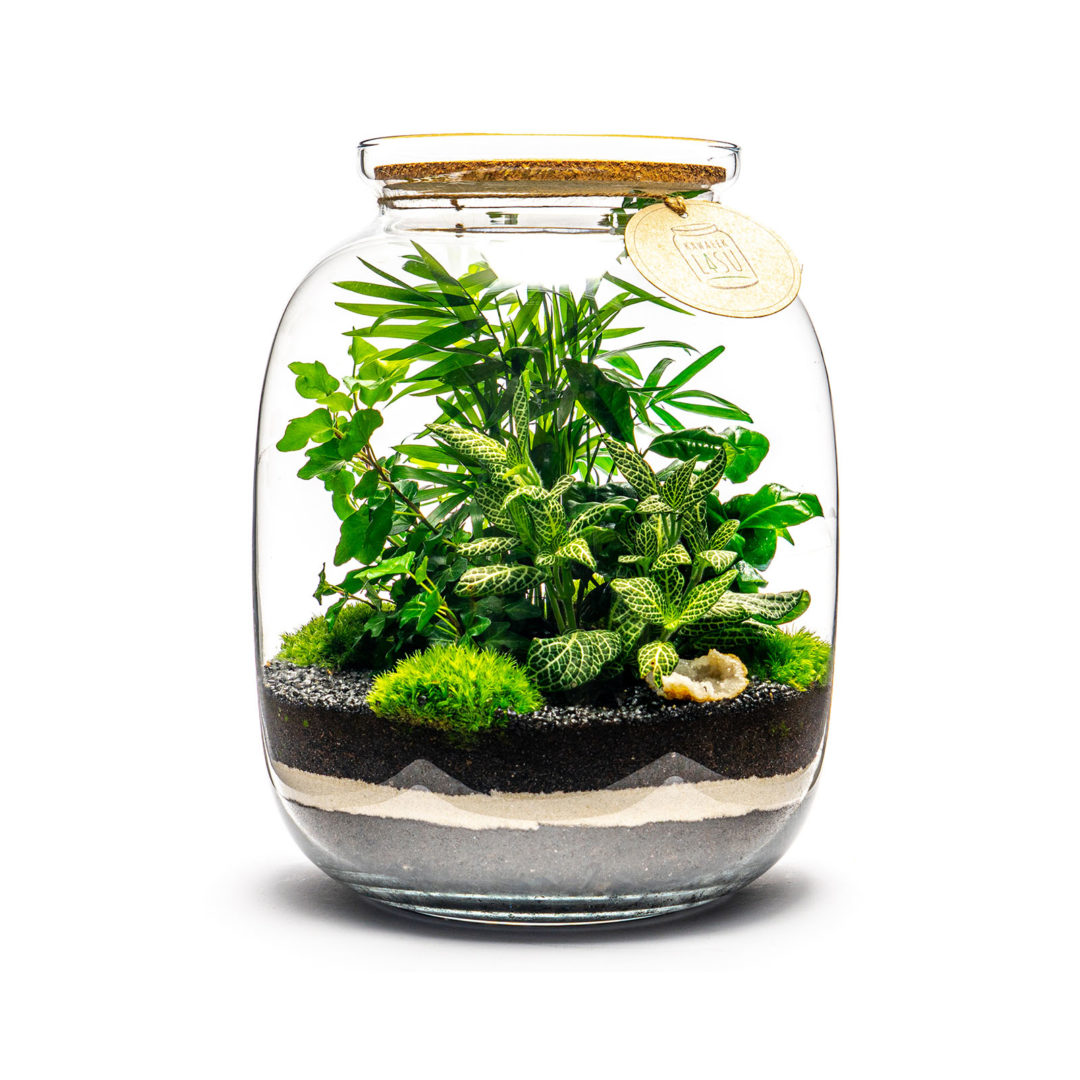 KONKURS NA PROJEKT EKOLOGICZNY „LAS W SŁOIKU”Zapraszamy uczniów klas IV-VIII do udziału w konkursie ”Las w słoiku”Celem konkursu jest uwrażliwienie dzieci i młodzieży na naturę, poznanie działania ekosystemu, nabycie wiedzy na temat roślin i umiejętności ich pielęgnowania. Nagrodzone prace konkursowe będą integralną częścią tworzonej na terenie szkoły Strefy Wyciszenia dla uczniów SMS NOBILITO.Konkurs jest organizowany przez SMS NOBILITO pod patronatem Lasów Państwowych.Organizatorzy konkursu :Kamila Szymczyk - BrzykcyKatarzyna Pulcer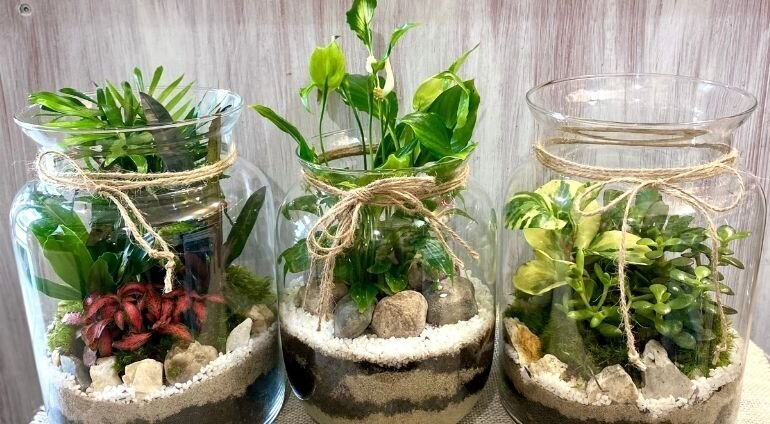 